Corrélations de Mathologie 2e année – Alberta
Le nombre, ensemble 5 : Les liens entre les nombres 2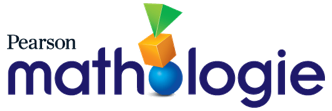 Idée organisatrice :Le nombre : La quantité est mesurée par des nombres qui permettent de compter, d’étiqueter, de comparer et d’effectuer des opérations.Question directrice : Comment la quantité peut-elle contribuer à un sens du nombre ?Résultat d’apprentissage : Les élèves analysent la quantité jusqu’à 1 000.Question directrice : Comment la quantité peut-elle contribuer à un sens du nombre ?Résultat d’apprentissage : Les élèves analysent la quantité jusqu’à 1 000.Question directrice : Comment la quantité peut-elle contribuer à un sens du nombre ?Résultat d’apprentissage : Les élèves analysent la quantité jusqu’à 1 000.Question directrice : Comment la quantité peut-elle contribuer à un sens du nombre ?Résultat d’apprentissage : Les élèves analysent la quantité jusqu’à 1 000.Question directrice : Comment la quantité peut-elle contribuer à un sens du nombre ?Résultat d’apprentissage : Les élèves analysent la quantité jusqu’à 1 000.ConnaissancesCompréhensionHabiletés et procédures2e année MathologiePetits livrets de MathologieTout nombre d’objets dans un ensemble peut être représenté par un nombre naturel.Les valeurs de position dans un nombre naturel à quatre chiffres sont les milliers, les centaines, les dizaines et les unités.Les positions qui n’ont pas de valeur dans un nombre donné utilisent le zéro pour réserver la position.La droite numérique est une représentation spatiale de la quantité.Il existe une infinité de nombres naturels.Chaque chiffre d’un nombre naturel a une valeur en fonction de sa position.Chaque nombre naturel est associé à exactement un point sur la droite numérique.Établir un lien entre un nombre, y compris 0, et sa position sur la droite numérique.Le nombre, Les maths au quotidien 5A : Quelle dizaine est la plus près ?Une référence est une quantité connue à laquelle une autre quantité peut être comparée.Une quantité peut être estimée lorsqu’un dénombrement exact n’est pas requis.Estimer des quantités en utilisant des références.Le nombre, ensemble 5 : Les liens entre les nombres 221 : Des repères sur une droite numériqueLe nombre, Les maths au quotidien 5A : Quelle dizaine est la plus près ?Une journée spéciale au parcLes façons de compterQu’est-ce que tu 
préfères ?Question directrice : Comment l’addition et la soustraction peuvent-elles être interprétées ?Résultat d’apprentissage : Les élèves examinent l’addition et la soustraction à l’intérieur de 100.Question directrice : Comment l’addition et la soustraction peuvent-elles être interprétées ?Résultat d’apprentissage : Les élèves examinent l’addition et la soustraction à l’intérieur de 100.Question directrice : Comment l’addition et la soustraction peuvent-elles être interprétées ?Résultat d’apprentissage : Les élèves examinent l’addition et la soustraction à l’intérieur de 100.Question directrice : Comment l’addition et la soustraction peuvent-elles être interprétées ?Résultat d’apprentissage : Les élèves examinent l’addition et la soustraction à l’intérieur de 100.Question directrice : Comment l’addition et la soustraction peuvent-elles être interprétées ?Résultat d’apprentissage : Les élèves examinent l’addition et la soustraction à l’intérieur de 100.ConnaissancesCompréhensionHabiletés et procédures2e année MathologiePetits livrets de MathologieL’ordre dans lequel plus de deux nombres sont additionnés n’a pas d’effet sur la somme (associativité).Une somme peut être composée de plusieurs manières.Composer une somme de plusieurs manières, y compris avec plus de deux termes.Le nombre, ensemble 5 : Les liens entre les nombres 222 : Décomposer 100 23 : Faire des bonds sur une droite numérique24 : ApprofondissementLe nombre, Les maths au quotidien5A : Former des nombres5B : Combien de façons ?Le nombre, Intervention6 : Obtenir 20En canot sur la rivièreUne journée spéciale au parcUne classe pleine de projetsLa banique de KokumLa tirelire